Månedsbrev for november på VetteneVi starter med en oppsummering på oktober måned. Oktober måned har vært den internasjonale måneden i barnehagen. Vi har snakket om de ulike nasjonalitetene vi har på Vettene. Vi har hengt opp de ulike flaggene og snakket om de forskjellige landene i samlingen. I år ble det ingen FN kafe, men vi brukte dagen til å snakke om at det i år var verdenserklæringen 75 år og årets tema var ``menneskerettigheter under press`` med barna snakket vi om at vi i Norge har en barnekonvensjon, og at alle barn har rettigheter. Videre snakket vi om de ulike rettighetene vi har. Dette er et vanskelig tema for små barn, men vi knyttet det ned så barna klarte å delta i samlingen om dette med hva vi har rett til og fikk notert ned noen viktige rettigheter som vi hang opp på tavlen i gangen. Vi har vært på mange flotte turer i nærmiljøet vårt. Vi har vært og hatt høstbingo på tur, vært i sjødumpa, til sjøen, til Tingbøskogen og rett i nærheten på lekeplass ikke så langt fra barnehagen. Vi har hatt et veldig bra vær hit til.Førskolegruppen var på åpningen til Madla bibliotek med selveste ordføreren. Der fikk de muffens og lyttet til høytlesning. Videre har førskolegruppen jobbet med skoleforberedende oppgaver, Halloween forberedelser og hatt egne temasamling om barns rettigheter. Nå er også svømmingen komt i gang og vil være hver torsdag. Vi mener å huske at dette er 10 ganger. Vi gir beskjed om dette endrer seg.Så har vi 13 barn som ikke er i førskolegruppen. Vi har hatt stort fokus på smågrupper i oktober. Vi deler oss opp så ofte vi kan. Dette ser vi er med på å skape gode relasjoner og skaper en ro inne på avdelingen. Vi bruker bevisst ute området og låner rom på andre avdelinger. Vi har brukt puterommet nede på Alvene med en gruppe. En annen gruppe har vært på kort tur med 1 voksen. Videre har vi hatt en gruppe med på bygging av Lego, høytlesning nede på kontoret på Alvene og vi har hatt voksenstyrt bord aktiviteter som bilde lotto, perling, maling og diverse. Dette er noe vi vil jobbe enda mer med i november nå når førskolegruppen har aktiviteter fast både på tirsdager og torsdager. Så vi har laget 3 grupper: gul, blå og rød gruppe. Disse skal være med en fast voksen, slik vi skaper nære og gode relasjoner over tid. Hvem som er i hvilke grupper, vil komme til å henge oppe på avdelingen etter hvert. Ved sykefravær må vi dele oss på en annen måte, men allikevel ha fokus på å dele oss opp. Vi har hatt litt fravær i oktober blant de voksne. I tillegg er Cathrine i praksis ut uke 43. Vi organisere oss så godt vi bare kan, da vikarer ikke er å få tak på alle dager.Vi vil informere dere om at tirsdag 31 oktober har Camilla ferie dag. Denne dagen vil Ellen komme og jobbe. Amela er nå sykemeldt frem til 3 november.  På jobb denne dagen er Ellen, Nils, Harald og lærling William. Onsdag 1 november starter Victoria hos oss, denne dagen organiserer vi oss litt annerledes. Se månedsplan. Denne dag på jobb er Nils, Ellen, Harald og lærling William. Resten av uken er vikar for Amela dekket opp.I november vil vi skape leseglede. November er måneden for lune og gode stunder. Dagene blir kortere, med mørke morgninger og ettermiddager. I sånne stunder er det ofte godt med en bok. Bøker er en stor glede blant barna. Derfor vil vi fokusere på leseglede en hel måned. Det står i rammeplanen at: En bok er ikke bare en bok, men en opplevelse. Ved å lese bøker, får barn utforske sin språkforståelse og språkkompetanse gjennom dialekter, rim, regler, sanger og litteratur. Barnehagen skal bidra til at barn leker med språk, symboler og tekst, og stimulere til språklig nysgjerrighet, bevissthet og utvikling (KD, 2017) En bok inneholder så mye mer enn bare ark. Ulike illustrasjoner, sider, forfattere og dialekter som er med på å skape en historie som boken vil formidle. Det finnes store bøker, små bøker, tykke bøker, tynne bøker. Det finnes skumle eventyr, gode eventyr, og bøker som lar deg skape eventyret. Vi vil lage gode lesekroker som byr opp til lesing. - Gjøre noe koselig sammen med barna i en lesesituasjon. Språklige mål: - Barn skal få inntrykk av ulike forfattere, tegninger og former, og være med i en felles språkopplevelse. - Barna skal også få oppleve at et eventyr må kanskje ikke inneholder mange ord for at det skal være et eventyr, bilder forklarer masse.Så håper vi det blir en tur og to til biblioteket.Siste fredag i måneden fremover er det aktivitetsdag for 3 åringene fra Tussene og Vettene hos Vettene og for 4 åringene borte på Tussene. Dette for å skape vennskap på tvers av avdelingene. Da er førskolegruppen ute på formiddagen. Dette gleder vi oss til.Det vil blir satt opp foreldresamtaler i november/desember. Lapp i gangen kommer etter hvert.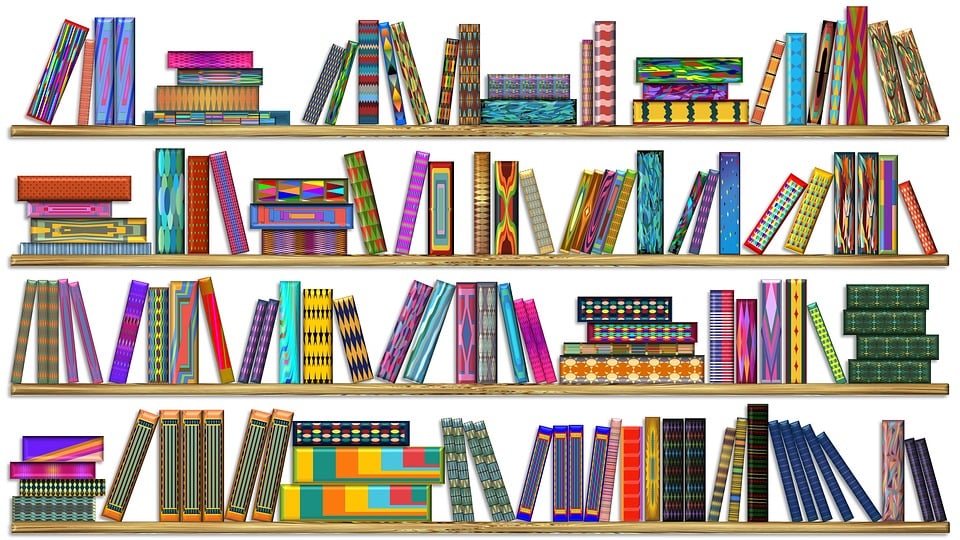 Mvh Vettene